OPIS PRZEDMIOTU ZAMÓWIENIA Rozdział 1PRZEDMIOT ZAMÓWIENIAŚwiadczenie usług telekomunikacyjnych dla 330I numerów MSISDN w zakresie telefonii komórkowej (300 numerów MSISDN) oraz bezprzewodowej transmisji danych (30 numerów MSISDN). Minimalny zakres usług telekomunikacyjnych został opisany w Rozdziale 5 (specyfikacja minimalnego zakresu usług telekomunikacyjnych).Dostawa;; II do 305 szt. kart SIM do telefonów komórkowych w taryfie głosowej oraz  minimum10 serwisowych. Karty podstawowe i serwisowe Wykonawca dostarczy w różnych rozmiarach do wyboru przez Zamawiającego z pośród SIM, microSIM, nanoSIM.Dostawa III do  35   szt. kart SIM w taryfie do  przesyłu danych oraz minimum   3 serwisowych. Karty podstawowe i serwisowe  Wykonawca  dostarczy  w  różnych  rozmiarach  do  wyboru przez Zamawiającego z pośród SIM, microSIM, nanoSIM.Przeniesienie IV na   wniosek    Zamawiającego    od    dotychczasowego   operatora    do    sieciWykonawcy maksymalnie 295 użytkowanych przez Zamawiającego numerów MSISDN. Zamawiający obecnie korzysta z usług l operatora. Wykaz numerów podlegających przeniesieniu zostanie podany po podpisaniu umowy.Przeniesienie od dotychczasowych operatorów do sieci Wykonawcy numerów MSISDN , które będą użytkowane przez Zamawiającego, w wyniku przejścia ich na podstawie cesji, w trakcie trwania umowy zawartej w niniejszym postepowaniu.Wykonawca zobowiązany jest do nieodpłatnego udostępnienia, na czas trwania umowy, Zamawiającemu specjalistycznego systemu (aplikacji internetowej) umożliwiającego pracownikom Zamawiającego administrowanie zasobami telekomunikacyjnymi i usługami będącymi przedmiotem niniejszego zamówienia. Minimalna funkcjonalność systemu została opisana w Rozdziale 5 (specyfikacja minimalnego zakresu usług telekomunikacyjnych). Wykonawca zobowiązany jest do przeszkolenia  pracowników  Zamawiającego  w  terminie  do 14 dni od dnia podpisania umowy w obsługi ww. systemu / aplikacji V .Rozdział 2TERMIN I MIEJSCE WYKONANIA ZAMÓWIENIAMiejscem realizacji dostawy, o których mowa w Rozdziale 1 jest siedziba FRSE w Warszawie,            02-305 Warszawa, al. Jerozolimskie 142AUsługi  wymienione  w  Rozdziale  1  pkt.  1 będą świadczone  na terenie Polski	oraz poza jej granicami.Usługi wymienione w Rozdziale 1 pkt. 4, 5 będą  świadczone na terenie Polski.Usługi telekomunikacyjne muszą zostać uruchomione w terminie od 4 stycznia do 18 stycznia  2021 r.(dokładny termin uruchomienia usług zostanie uzgodniony w trybie roboczym po zawarciu umowy) i świadczone będą przez kolejnych 12 okresów rozliczeniowych (za okres rozliczeniowy przyjmuje się okres, za który wystawiana będzie faktura - jednak nie dłuższy od liczby dni w miesiącu kalendarzowym objętym danym rozliczeniem).Zamawiający dopuszcza przerwy w świadczeniu usług, w chwili ewentualnego przenoszenia numerów do sieci Wykonawcy, jedynie w godzinach 00:00 - 03:00 w nocy.Przedmiot	zamówienia	polegający	na	świadczeniu	usług   telefonii	komórkowej bezprzewodowego dostępu do sieci Internet realizowany będzie przez 24 godziny na dobę, przez 7 dni w tygodniu, nie dłużej niż przez okres 12 okresów rozliczeniowych od dnia uruchomienia usługi.Dostawa kart SIM, a także uruchomienie świadczenia usług, w ramach zastosowania prawa opcji, następować będzie w zależności od bieżących potrzeb Zamawiającego, nie później niż10 dni roboczych od dnia złożenia przez Zamawiającego oświadczenia zawierającegoszczegółowe informacje o zakresie świadczenia usług i dostaw.Kwota umowy (wynagrodzenie wykonawcy) z tytułu opłat abonamentowych  nie może przekroczyć 150 000,00 zł w skali umowyRozdział 3OBECNY PROFIL UŻYTKOWNIKAZamawiający posiada obecnie 295 aktywnych numerów MSISDN (265 w taryfie głosowej, 30 w taryfie dane), aktywnych w sieci Orange. Wykonawca będzie zobowiązany do przeniesienia do własnej sieci ww. numerów VI.Dotychczasowe średnie zużycie poszczególnych typów usług w skali miesiąca wynosi: (Przykładowy reprezentatywny miesiąc)KrajoweSMS - 3395 sztuk;Połączenia do sieci komórkowych i spacjowanych - 5383 minut;MMS - 62 sztuk;Transmisja danych - 159 GB;RoamingRozmowy – 207 minutSMS- 204 sztukiMMS- 23 sztukiPakiet Danych 500 MB(świat) – 20 sztukPakiet danych 1 GB (UE)- 25 sztukRozdział 4SPECYFIKACJA MINIMALNEGO ZAKRESU USŁUG TELEKOMUNIKACYJNYCHWymagania ogólne1. Wszystkie głosowe plany taryfowe zamieszczone w ofercie powinny być planami sekundowymi   bez   opłat   inicjacyjnych    za    rozpoczęcie    połączenia.    Dla    połączeń międzynarodowych i roamingowych zgodnie z warunkami Eurotaryfy. W przypadku pakietowej transmisji danych naliczanie (taryfikowanie) powinno następować maksymalnie co 10kB.2. Plany taryfowe powinny przedstawiać się następująco:Plan musi być oparty na jednolitym abonamencie dla wszystkich obecnych przyszłych użytkowników zarówno w taryfie głosowej jak i przesyłu danych.Połączenia w   ramach   sieci korporacyjnej należy wliczyć w koszt opłaty abonamentowej. Dostęp do wspólnej dla wszystkich użytkowników puli GB na przesyłu danych zostanie wliczony w koszt opłaty abonamentowej.Koszty aktywacji kart SIM powinny zostać wkalkulowane w cenę opłaty abonamentowej.3. Wszystkie pozostałe ceny usług, które nie zostały wymienione w formularzu oferty, świadczonych w ramach Umowy zawartej w  wyniku  przeprowadzenia  przedmiotowego postępowania, będą zgodne z cennikiem taryfy dla klientów biznesowych o najdroższym abonamencie, ważnym na dzień składania oferty.4. Wykonawca zagwarantuje, ze przez cały okres obowiązywania Umowy nie podniesie Zamawiającemu zaoferowanych stawek (w wartościach netto) w tej taryfie, ewentualnie je obniży.5. Wykonawca zagwarantuje, ze przez cały okres obowiązywania Umowy dla połączeń w roamingu będzie miała zastosowanie aktualna Eurotaryfa.ó. Wykonawca umożliwi sprawdzanie z telefonu komórkowego stanu własnego rachunku przez danego użytkownika, np. SMS-em lub dzwoniąc na podany bezpłatny numer.7. Aktywacja/dezaktywacja usługi roamingu dla każdego numeru będzie bezpłatna.8. Pakiet danych dla usługi w taryfie głosowej powinien posiadać nie mniej niż  20 GB9. Pakiet danych w taryfie do  przesyłu danych powinien posiadać nie mniej niż  30 GB, w tym 1 który posiada nie mniej niż 900 GBWymagania dotyczące przenoszenia numerówPrzeniesienie do sieci Wykonawcy, obecnie użytkowanych przez Zamawiającego numerów telefonów oraz przeniesienie numerów telefonów, które będą użytkowane przez Zamawiającego, w wyniku przejścia ich na podstawie cesji, w trakcie trwania umowy zawartej w niniejszym postępowaniu, odbędzie się na zasadach ogólnie stosowanych przy świadczeniu usług telekomunikacyjnych (zachowanie dotychczasowych numerów MSISDN). Zamawiający dopuszcza przerwy w świadczeniu usług, w chwili ewentualnego przenoszenia numerów do sieci Wykonawcy, jedynie w godzinach 00:00 - 03:00 w nocy.Świadczenie usług telekomunikacyjnych na warunkach umowy zawartej w wyniku przeprowadzenia niniejszego postępowania rozpocznie się dla numerów telefonów przenoszonych na wniosek Zamawiającego do sieci Wykonawcy w okresie trwania umowy od dnia wskazanego we wniosku. Zamawiający zobowiązuje się, że wniosek, o którym mowa powyżej zostanie dostarczony Wykonawcy nie później niż na 5 dni kalendarzowych przed rozpoczęciem świadczenia usługi.Przenoszone numery muszą zostać włączone przez Wykonawcę do usługi grupy zamkniętej GZ-FRSE.W celu rozpoczęcia świadczenia usług, o których mowa w Roz. 1 pkt 5 dla numerów telefonów, które będą użytkowane przez Zamawiającego, w wyniku przejścia ich na podstawie cesji VII, w trakcie trwania umowy zawartej w niniejszym postępowaniu, Wykonawca musi dostarczyć SIM.Usługi dla numerów włączonych do umowy w trakcie jej trwania na zasadach opisanych w pkt 4 będą świadczone w zakresie i terminie tożsamym dla całej umowy.W związku z możliwymi zmianami kadrowymi, Zamawiający zastrzega sobie możliwość przeniesienia, w dowolnym momencie trwania niniejszej umowy, na podstawie cesji dowolnego z numerów objętych umów (maksymalnie 10 numerów) na inną osobę fizyczną lub prawną. Po przeniesieniu numer taki musi zostać odłączony przez Wykonawcy od GZ­ FRSE. Nowe warunki świadczenia usług po dokonaniu cesji określ pomiędzy sobą Wykonawca oraz osoba fizyczna lub prawna na którą dokonana zostanie cesja.Wymagania szczegółowe dotyczące świadczenia usługi grupa zamknięta (GZ­ FRSE)Wykonawca musi włączyć wszystkie objęte niniejszym postępowaniem numery telefonów komórkowych Zamawiającego do GZ-FRSE.Usługa GZ-FRSE musi się charakteryzować następującymi parametrami:połączenia głosowe w ramach GZ-FRSE w wielkości minimum 2500 minut dla każdego numeru telefonu w danym okresie rozliczeniowym w ramach abonamentu,połączenia z telefonów komórkowych Zamawiającego, a telefonami stacjonarnym (od +48 22 46 31 000 do +48 22 46 31 699) obsługiwanym przez centralę telefoniczną w siedzibie FRSE będą odbywać się na warunkach GZ-FRSE,Zamawiający zastrzega sobie możliwość modyfikowania numeru telefonu stacjonarnego dołączonego do GZ-FRSE, o każdej zmianie Wykonawca zostanie poinformowany pisemnie a zmiany mają być wprowadzane przez Wykonawcę we własnych systemach telekomunikacyjnych niezwłocznie po otrzymaniu tej informacji jednak nie później niż w ciągu 7 dni  kalendarzowych.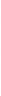 Naliczanie (taryfikowanie) czasu trwania połączeń głosowych musi następować co 1 (jedną) sekundę.Usługi w ramach GZ-FRSE będą świadczone na terenie Polski.Wymagania dotyczące usług bezprzewodowej transmisji  danychUsługi bezprzewodowej transmisji danych będą świadczone za pośrednictwem:telefonów komórkowych;routerów GSM;modemów GSM;tabletów GSM.Wykonawca musi świadczyć usług bezprzewodowej transmisji danych w standardzie LTE.Usługi bezprzewodowej transmisji danych będą świadczone na wszystkich kartach SIM w taryfie głosowej oraz kartach SIM w taryfie dane.Zamawiający wymaga, aby świadczenie usług bezprzewodowej transmisji danych w kraju, dla aktywacji w taryfie głosowej, odbywało się poprzez fakultatywne pakiety po 10 GB z możliwością przypisania dowolnej ilości takich pakietów do konkretnego numeru MSISDN.Zamawiający wymaga, aby świadczenie usług bezprzewodowej transmisji za granicą odbywało się poprzez pakiety po 100, 300, 500 MB i 1, 2, 5 GB z możliwością przypisania kilku takich pakietów równolegle do konkretnego numeru MSISDNZamawiający dopuszcza rozróżnienie pakietów na UE i pozostałe kraje.Zamawiający wymaga aby świadczenie usług bezprzewodowej transmisji danych w kraju, dla aktywacji w taryfie transferu danych, odbywało się w ramach limitu przesłanych danych indywidualnego dla każdego numeru..Wykonawca przeznaczy dodatkowo do podziału na wszystkie numery zaproponowaną pulę GB do dynamicznego podziału między użytkowników, którzy w pierwszej kolejności wykorzystają przypisane pakiety, ww. pula GB będzie rozliczana jako opata miesięczna. Wykonawca uwzględni koszt ww. puli w opłacie abonamentowej. Wielkość zaproponowanej puli będzie jednym z kryteriów oceny oferty. Po przekroczeniu limitu w danym okresie rozliczeniowym Zamawiający dopuszcza obniżenie prędkości transmisji danych bez dodatkowych opłat dla Zamawiającego.Wymagania szczegółowe dotyczące zarządzania usługami telekomunikacyjnymiWykonawca musi umożliwić Zamawiającemu w okresie trwania umowy dostęp do dedykowanego konsultanta w dni robocze w godzinach  8-16, oraz zapewnić  całodobowy dostęp do infolinii (Biura Obsługi Klienta).Zarządzanie usługami telekomunikacyjnymi przy udziale dedykowanego konsultanta Wykonawcy odbywać się będzie bez dodatkowych opłat.Wykonawca musi udostępnić Zamawiającemu aplikację internetową umożliwiającą dostęp do bieżących informacji o kosztach i usługach dla telefonów i kart transmisji danych objętych niniejszą umową. Udostępniona aplikacja musi umożliwiać (bezpłatnie):wgląd w faktury oraz rachunki szczegółowe poszczegó1nych numerów za dany okres rozliczeniowy;wgląd do danych bilingowych za dowolny okres od daty do daty:szczegółowe rozliczenie usług danego numeru w zadanym okresie;weryfikacje uruchomionych usług na danym numerze;. pobranie informacji o kosztach bieżących, odnoszących się do poszczególnych numerów telefonów, od ostatniej faktury lub kwoty ostatniej zaksięgowanej wpłaty;pobranie szczegółowych bilingów dla wybranych lub wszystkich numerów Zamawiającego; bilingi te muszą być możliwe do pobrania w formie elektronicznej umożliwiającej poddanie ich dalszej elektronicznej analizie (co najmniej: plik tekstowy csv, xis);różnicowanie uprawnień w aplikacji dla poszczególnych użytkowników na poziomie funkcjonalności i grup;dokonanie czasowego lub stałego blokowania odblokowania usług dla numeru telefonu.Wykonawca przeszkoli pracowników (maksymalnie 4 osoby) Zamawiającego z obsługi systemu opisanego w ust. 3. Szczegóły szkolenia zostaną ustalone po podpisaniu umowy, a szkolenie odbędzie się najpóźniej 14 dni kalendarzowych od podpisania umowy.Rozdział 5SPECYFIKACJA MINIMALNEGO ZAKRESU DOSTAWI.	Wymagania dotyczące kart SIMDostarczone karty SIM:nie muszą być aktywne; aktywacja nastąpi niezwłocznie po podpisaniu protokołu odbioru kart przez Zamawiającego;muszą być zabezpieczane przed uruchomieniem minimum czterocyfrowym kodem PIN;w przypadku trzykrotnego, błędnego wprowadzenia kodu PIN muszą być samoczynnie blokowane. Odblokowanie musi nastąpić po wprowadzeniu kodu PUK;Wykonawca wraz z kartami SIM dostarczy kody PIN i PUK.Dostarczone serwisowe karty SIM:muszą być nieaktywne;muszą być zabezpieczane przed uruchomieniem minimum czterocyfrowym kodem PIN;Wykonawca wraz z kartami SIM dostarczy kody PIN i PUK.Aktywacja serwisowych kart SIM:Wykonawca zal4czy do oferty szczegółową procedurę aktywacji serwisowych kart SIM;bezpłatną aktywacja serwisowej karty SIM musi się odbyć w ciągu co najwyżej  dwóch godzin od zgłoszenia do Wykonawcy;po aktywacji serwisowa karta SIM musi mieć parametry takie jak dostarczone aktywne karty SIM;Wykonawca dostarczy bezpłatnie na wniosek Zamawiającego nową serwisową kartę SIM w miejsce serwisowej karty SIM, która stała si kartą aktywną po  jej  uruchomieniu.Uszkodzone karty SIM nie podlegaj4 zwrotowi do Wykonawcy.Wykonawca zapewni bezpłatną wymianę kart SIM na nowe w przypadku jej blokady, uszkodzenia, zagubienia bądź kradzieży.Zamawiający wymaga aby karty SIM w taryfie bezprzewodowej transmisji danych umożliwiały korzystanie z pozostałych usług, jednak karty te muszą mieć domyślnie zablokowaną możliwość wykonywania połączeń głosowych i wysyłania wiadomości SMS i MMS, oraz roaming z możliwością ich odblokowania w razie potrzeby przez lub na wniosek Zamawiającego.Zamawiający wymaga aby karty SIM w taryfie głosowej służyły do połączeń głosowych oraz wysyłania wiadomości SMS i MMS. Karty te muszą mieć domyślnie odblokowany dostęp do Internetu z możliwością zablokowania w razie potrzeby przez lub na wniosek Zamawiającego. Na kartach SIM w taryfie głosowej roaming powinien być uruchomiony.Rozdział 6PRAWO OPCJIWykonawca zobowiązany będzie, w ramach zamówienia opcjonalnego, do świadczenia usług telefonii komórkowej i Internetu bezprzewodowego, a także do dostawy kart SIM po cenie wskazanej w Formularzu ofertowym.Zamawiający zastrzega, iż prawo opcji jest jego uprawnieniem, a nie obowiązkiemZamawiającego , co oznacza, że nie przysługuje żadne roszczenie w przypadku nieskorzystania przez Zamawiającego z prawa opcji.Zasady świadczenia Przedmiotu zamówienia realizowanego w ramach opcji będą takie same jak te, które obowiązują przy realizacji Przedmiotu zamówienia.Zamawiający może skorzystać z prawa opcji w przypadku m.in. konieczności zwiększenia liczby użytkowników.Zamawiający o konieczności skorzystania z prawa opcji powiadomi Wykonawcy na piśmie, poprzez złożenie stosownego oświadczenia zawierającego szczegółowe informacje o zakresie świadczenia usług i dostaw.Rozdział 7SPECYFIKACJA MINIMALNEGO ZAKRESU USLUG SERWISOWYCHSerwisowanie i naprawa usług: głosowych, transmisji danych i innychWykonawca musi zapewnić całodobowy nadzór nad funkcjonowaniem świadczonych usług telekomunikacyjnych.Awarie lub usterki będą zgłaszane przez Zamawiającego na dane kontaktowe wskazane wumowie.Wykonawca zapewnia bezpłatny serwis funkcjonowania uruchomionych usług.Zgłoszenia dokonane przez Zamawiającego w trybie opisanym w ust. 2, powinny zawierać niezbędne dla Wykonawcy dane o awarii lub usterce (z wyszczegó1nieniem zauważonych nieprawidłowości) oraz dane osoby zgłaszającej oraz numer telefonu, pod którym będzie ona dostępna w razie gdyby zaszła potrzeba udzielenia dodatkowych informacji związanych ze zgłoszeniem.W przypadku planowania przez którąkolwiek ze Stron prac: eksploatacyjnych, konserwacyjnych, modernizacyjnych lub rozbudowy należących do Strony (lub przez nią eksploatowanych) urządzeń telekomunikacyjnych i innej infrastruktury telekomunikacyjnej, a które to prace mogą mieć wpływ na świadczone przez Wykonawcy w ramach umowy usługi, Strona zamierzająca przeprowadzić takie prace jest zobowiązana poinformować drugą Stronę o terminie ich przeprowadzenia (rozpoczęciu i zakończeniu), co najmniej z wyprzedzeniem 5 (pięciu) dni roboczych.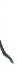 W przypadku wystąpienia awarii po stronie Wykonawcy, która może mieć wpływ na funkcjonowanie świadczonych w ramach Umowy usług, Wykonawca niezwłocznie poinformuje przedstawiciela Zamawiającego.Gwarancja oraz usługi serwisowe dostarczanych kart SIM1. Wykonawca udziela 24 miesięcznej gwarancji na dostarczone karty SIMRozdział 8SŁOWNIKakcesoria - zestaw dodatkowych elementów  służących  do  eksploatacji  telefonu komórkowego,blokada SIM LOCK- blokada uniemożliwiająca wykorzystanie telefonu komórkowego lubmodemu GSM w innej sieci telefonii komórkowej niż sieć Wykonawcy,cena oferowana - cena po uwzględnieniu upustów dla Zamawiającego ,dane bilingowe - zestawienie wszystkich opłat za połączenia i usługi dodane, jakie abonent przeprowadził w danym okresie rozliczeniowym oraz danych potrzebnych do ustalenia źródła połączenia i odbiorcy oraz daty i godziny, umożliwiające szczegółową kontrolę i rozliczenie dokonanych połączeń,karta SIM-(Subscriber Identity Module): moduł identyfikacji abonenta, z wbudowaną pamięcią i mikroprocesorem, identyfikujący abonenta i przechowujący także pewną ilość niektórych danych, np. fragment jego książki telefonicznej. Pełni funkcję klucza dostępowego do sieci komórkowej, dostępna w kilku rozmiarach - SIM, microSIM, nanoSIM,grupa zamknięta (GZ-FRSE) - zdefiniowana grupa numerów telefonów, w ramach której możliwe jest darmowe wykonywanie rozmów do określonego limitu minut. GZ-FRSE umożliwia m.in. stosowanie skróconej numeracji pomiędzy telefonami w ramach tej grupy, a także dostosowanie oferowanych przez operatora usług do własnych potrzeb. Do grupy zamkniętej może zaliczać się również co najmniej jeden numer stacjonarny. Razem z GZ­ FRSE dostępna musi być aplikacja umożliwiająca  zarządzanie telefonami w ramach tej grupy,modem GSM - urządzenie do przesyłu danych między siecią komórkową a komputerem,router GSM - Urządzenie do przesyłu danych między siecią komórkową, a wieloma komputerami (np. za pośrednictwem lokalnej sieci bezprzewodowej Wi-Fi),MSISDN - numer telefonu (Mobile Subscriber ISDN) - numer abonenta sieci komórkowej przechowywany na karcie SIM lub USIM znajdującej się w aparacie oraz po stronie sieci - w rejestrze abonentów macierzystych,serwisowa karta SIM - nie aktywowana karta SIM, bez przypisanego nr MSISDN, która w sytuacji utraty lub zniszczenia innej karty może ją zapisać.I  Zamawiający przewiduje możliwość zmiany liczby użytkowanych numerów telefonów komórkowych, wynikającej z ruchów kadrowych u Zamawiającego (maksymalnie 10 numerów w trakcie trwania umowy)II  W przypadku dostawcy obecnie świadczącego usługi zachodzi obowiązek ewentualnego uzupełnienia stanu do określonej ilości.III Jw.IV  Nie dotyczy obecnego operatora.V Jw., jeżeli nie planuje istotnych zmian w funkcjonującej aplikacji.VI Nie dotyczy obecnego operatora.VII Zamawiający przewiduje możliwość  zmiany liczby  użytkowanych  numerów telefonów  komórkowych,  wynikającą w  wyniku przejęcia  ich na podstawie cesji, w trakcie trwania umowy zawartej w niniejszym postępowaniu (maksymalnie 10 numerów w trakcie trwania umowy).